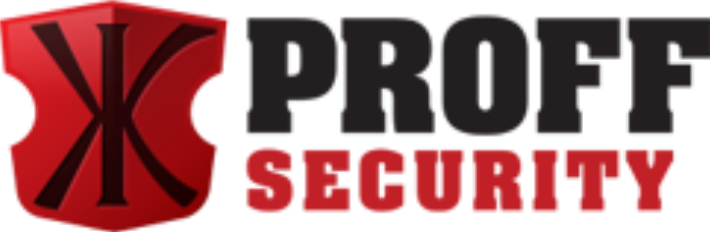 INFORMASJON OM STØY OG VEKTERTJENESTEN TILKNYTTET SAMEIETI Kiellands Hus bor vi svært tett på hverandre, og for at alle skal trives her, er vi avhengig av at alle tar hensyn til hverandre. Dette er et relativt nytt bygg, men leilighetene er ikke lydtette, og støy/musikk høres godt mellom leilighetene. Lyden bærer også spesielt godt ut i bakgården. Bakgården og takterrassen er ikke festlokaler. Det er ca 100 leiligheter som vender ut mot bakgård, og når man oppholder seg der er det forventet at man tar hensyn. Sameiet har avtale med vekterselskapet Proff Security. Vekterne går faste runder og kan tilkalles ved behov, eksempelvis ved støy som avviker fra husordensreglene. Det gjøres oppmerksom på at vekterselskapet er gitt myndighet til å utstede gebyrer.Dette innebærer at dersom støy fra en leilighet medfører at andre beboere ser seg nødt til å tilkalle vekterne, vil beboeren som forårsaket støyen bli fakturert kr 886,-. I utleietilfeller vil juridisk eier bli fakturert. Ved plagsom støy både før og under stilletider kan også beboer faktureres gebyr.Gebyr for vaktutrykning nr. 2: 1450,- + fakturagebyr
Gebyr for vaktutrykning nr. 3: 2175,- + fakturagebyrTelefonnummer til Proff Securitys vakttelefon er 23 62 62 62Hva kan man kontakte Proff for?Husbråk? JAUvedkommende? JAInnbrudd/ hærverk: NEI. Kontakt PolitietBrann? NEI. Ring Brannvesenet 110Vannlekkasje? NEI. Kontakt StyretHeis? NEI. Kontakt StyretAdgangskontroll? F. eks. en beboer har glemt nøkler eller låst seg ute på nattestid, eller en lås har gått i stykker. NEI. Kontakt Låsesmed Tlf: 22 22 88 88